Март2023г.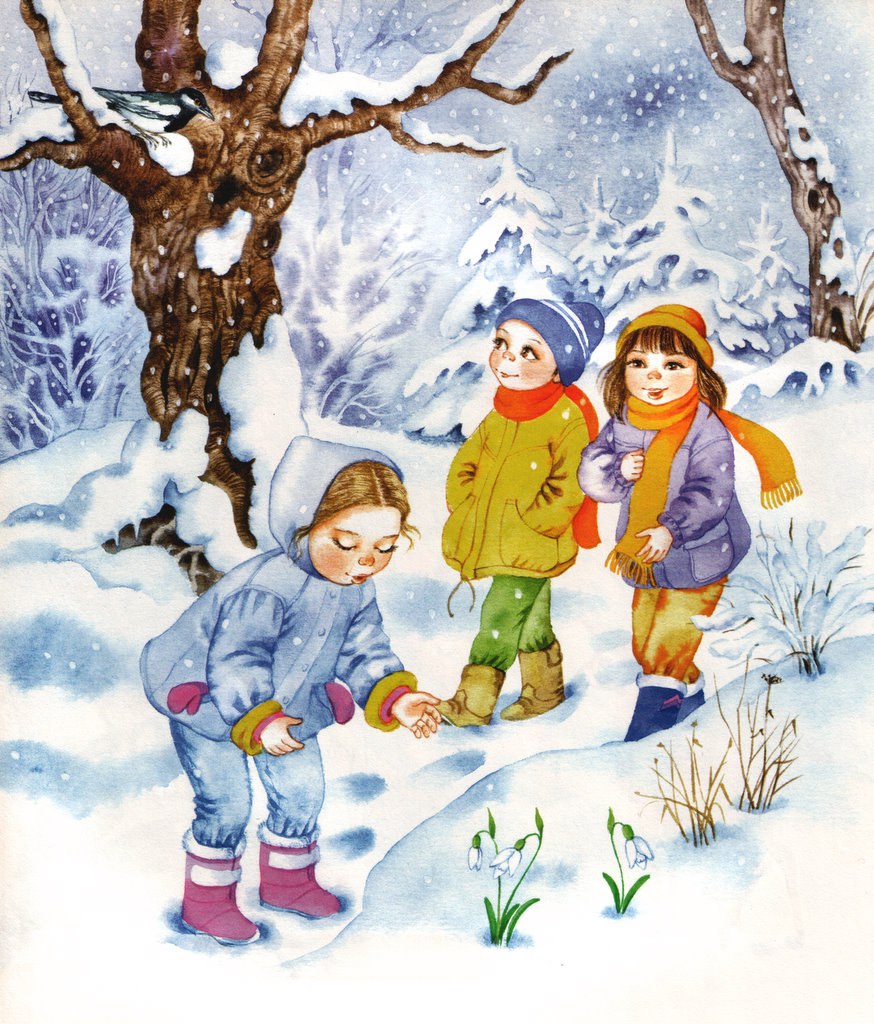 Утверждаю                                                                                                                                              Заведующий МБДОУ Детский сад № 16 «Родничок»_____________А.С Игумнова                                                                                                                                   «___» _____________2023г.Форма работыПроводимые мероприятияПериодОтветственные1234Работа  с  воспитанникамиРабота  с  воспитанникамиРабота  с  воспитанникамиРабота  с  воспитанникамиМодуль 1. Творческие соревнованияВыставка   «Мамины глаза» «Ателье весеннего настроения» РППС в группах, приемных, коридорах.Соревнование «Самый креативный огород на окошке» - видеоролик07.03.23весь месяц31.03.23Воспитатели, дети, родителиМодуль 2.  ПраздникиПраздник «Праздник мам и бабушек » «Парад профессий» (каждая группа представляет выбранную профессию)03.03.23 - 07.03.2322.03.23 Воспитатели, муз. руководители, инструктор по ФИЗО, родители Модуль 3. Нравственно – патриотическое воспитаниеПоказы образовательных событий для родителей «Зеленая планета глазами детей»20.03.23-30.03.23Воспитатели, муз. руководители, инструктор по ФИЗО, родители,  Модуль 4. Основы безопасностиОбразовательное событие «Пешеход в опасности»Сюжетно - ролевые игры «Скорая помощь», «Полиция» в течение месяца с отображением в плане Воспитатели, музыкальные руководители, инструктор по ФИЗО, родителиРабота  с  педагогамиРабота  с  педагогамиРабота  с  педагогамиРабота  с  педагогамиИнтерактивные формы  работы с педагогамиВиртуальный журнал «Федеральная Образовательная Программа ДО»«Логопедические находки» - Уроки Говорушки «Минутка с психологом»В течение месяцаЛогопедыпсихологРабота с родителямиРабота с родителямиРабота с родителямиРабота с родителямиМастерские с родителями«Ателье весеннего настроения»«Профессии родителей» В течение месяцаВоспитатели, дети, родители Оздоровительная   работаОздоровительная   работаОздоровительная   работаОздоровительная   работаОрганизация оздоровительных и профилактических мероприятий. «Весенние старты»Мастер- класс (для педагогов) «Сказочная йога в работе с детьми»   Инструктора по ФИЗО Организационная деятельностьАдминистративная работаОбновление информации на сайтеФоторепортажи о проведенных мероприятиях, выставках.В течение месяца